【導護工作細則及補休】
一、指導維護學生校園生活，擔任值日工作。
二、維護交通安全、護送學生路隊、考核路隊秩序。
三、指揮糾察隊協助導護工作。
四、協助臨時各項頒獎或重大事情之宣佈。
五、負責中午午休秩序之維持及巡視。
六、時間許可下，每週二朝會宣導及頒獎後唱校歌。
七、不定時巡視校園環境、學生安全並及時處理學校偶發事件。
八、導護值勤時間自週五交接12：40起，至隔週週五12：40。
九、擔任導護人員因超時工作，同意於一年內自行核實補休，惟課務自理。【導護長】
　　(一)上學時間：每天上午7：20～7：50到校巡視校舍及校園角落維護學童安全，指導
　　　　　　　　　學生整潔活動。
　　(二)放學時於中強街路口指導學童通過路口，執勤時間：
　　　　　　星期一、二、四下午3：55～4：05
　　　　　　星期三中午12：35
　　　　　　星期五下午3：15～3：25
　　(三)週五值日並記錄導護日誌。
　　(四)辦理升旗典禮及各種集會，利用集會時間加強學生禮節、服裝儀容、生活常規、基本教
　　　　練、機會教育。
　　(五)週二學生朝會(全校升旗)，報告生活教育重點、表揚好人好事、中心德目、宣導教育主
　　　　題，維持各班秩序。
　　(六)主持課間活動。(課間活動內容另訂之)
　　(七)負責巡視中強樓維持午休秩序。
　　(八)不定時巡視校園環境並維護學生安全，及即時處理學校偶發事件。【導護老師一】
　　(一)上學時間：
　　　　　　每天上午7：20～7：50於榮正街口指導學童通過路口。
　　(二)放學時護送排定路隊，執勤時間：
　　　　　　星期一、二、四下午3：55～4：05
　　　　　　星期三中午12：35
　　　　　　星期五下午3：15～3：25。
　　(三)週一值日並記錄導護日誌。
　　(四)週一至週五負責督導一、二年級學生安全及秩序。
　　(五)週一維持午休秩序。
　　(六)發現偶發事件請交由導護長處理；情節重大者交學務處生教組長或學務主任。【導護老師二】
　　(一)上學時間：每天上午7：20～7：50前於中和街側門指導學生通過路口。
　　(二)放學護送排定路隊，執勤時間：
　　　　　　星期一、二、四下午3：55～4：05
　　　　　　星期三中午12：35
　　　　　　星期五下午3：15～3：25。
　　(三)週二值日並記錄導護日誌。
　　(四)週一至週五負責督導三、四年級學生安全及秩序。
　　(五)週二維持午休秩序。
　　(六)發現偶發事件請交由導護長處理；情節重大者交學務處生教組長或學務主任。【導護老師三】
　　(一)上學時間：每天上午7：20～7：50於中和街側門對面南京街口指導學生通過路口。
　　(二)放學護送排定路隊，執勤時間：
　　　　　　星期一、二、四下午3：55～4：05
　　　　　　星期三中午12：35
　　　　　　星期五下午3：15～3：25。
　　(三)週三值日並記錄導護日誌。
　　(四)週一至週五負責督導五年級學生安全及秩序。
　　(五)發現偶發事件請交由導護長處理；情節重大者交學務處生教組長或學務主任。【導護老師四】
　　(一)上學時間：每天上午7：20～7：50於中強街校門指導學童通過路口。
　　(二)放學護送排定路隊，執勤時間：
　　　　　　星期一、二、四下午3：55～4：05
　　　　　　星期三中午12：35
　　　　　　星期五下午3：15～3：25。
　　(三)週四值日並記錄導護日誌。
　　(四)週一至週五負責督導六年級學生安全及秩序。
　　(五)週四維持午休秩序。
　　(六)發現偶發事件請交由導護長處理；情節重大者交學務處生教組長或學務主任。
七、機動導護老師：依學務處安排機動執勤。【護送路隊說明】依照學校出入口進行以下路隊編排：
一、第一路隊：集結區：於中正樓穿堂集結後由中正路正門離校。
　　　1.第一路隊北分隊：離校後立即右轉步行人行道上，穿越中和街往全聯社方向。
　　　2.第一路隊南分隊：
　　　　(1)穿越中正路至全家便利商店(榮正店)後往榮正街前進。
　　　　(2)穿越中正路至全家便利商店(榮正店)後右轉沿中正路北側前進或左轉入中和街。
　　　　　　備註：此路線亦包含往中正路以西之步行補習班學生
二、第二路隊：集結區：於午餐廚房旁通道集結，依路隊行進方向劃分為東、西兩分隊，由中和街午餐廚房旁側門離校。
　　　1.第二路隊東分隊：出側門後右轉沿中和街南側路緣向東前進往福建街方向行進。
　　　2.第二路隊西分隊：穿越中和街至對面早餐店後沿南京街東側路緣往北行進。
三、第三路隊(安親班接送)：集結區：游泳池前廣場。
　　　步行至游泳池前等待接載車輛，待大部分學生皆已接走或已達時間（星期三12：50；其餘上課日為16：20），可
　　　請學生至中強樓穿堂家長接送區候車。
四、第四路隊：
　　（一）家長接送：集結區：中強樓穿堂。
　　　　　(1)各年級學生於放學後集中於中強樓接送區等待家長接載。
　　　　　(2)低年級學生於到位後由負責教師引導坐在中強樓穿堂。中高年級學生放學後直接至中強樓之接送區等候家
　　　　　　　長接載。
　　（二）徒步路隊：集結區：中強樓穿堂。
　　　　　中強街北側人行道會通過本校地下停車場之出入口，為維護安全，學生皆由導護人員護送至中強街南側，左
　　　　　轉福建街方向；右轉中正路方向。
五、自行車隊:
　　　1.由五、六年級有需要之學生家長提出申請，由生教組進行裝備檢核及進行路考後准予騎乘單車到校。
　　　2.單車停放區設立於游泳池東側圍牆旁，停放需整齊排列，並自行上鎖。備註：徒步及安親班接載路隊編排於穿堂與通道，並依行進路線排定位置。每分隊裡依中、高年級分開排隊。下課鐘響後10分鐘內，學生必須抵達路隊指定位置排好路隊。每分隊得依人數多寡推選路隊長若干名，協助管理路隊。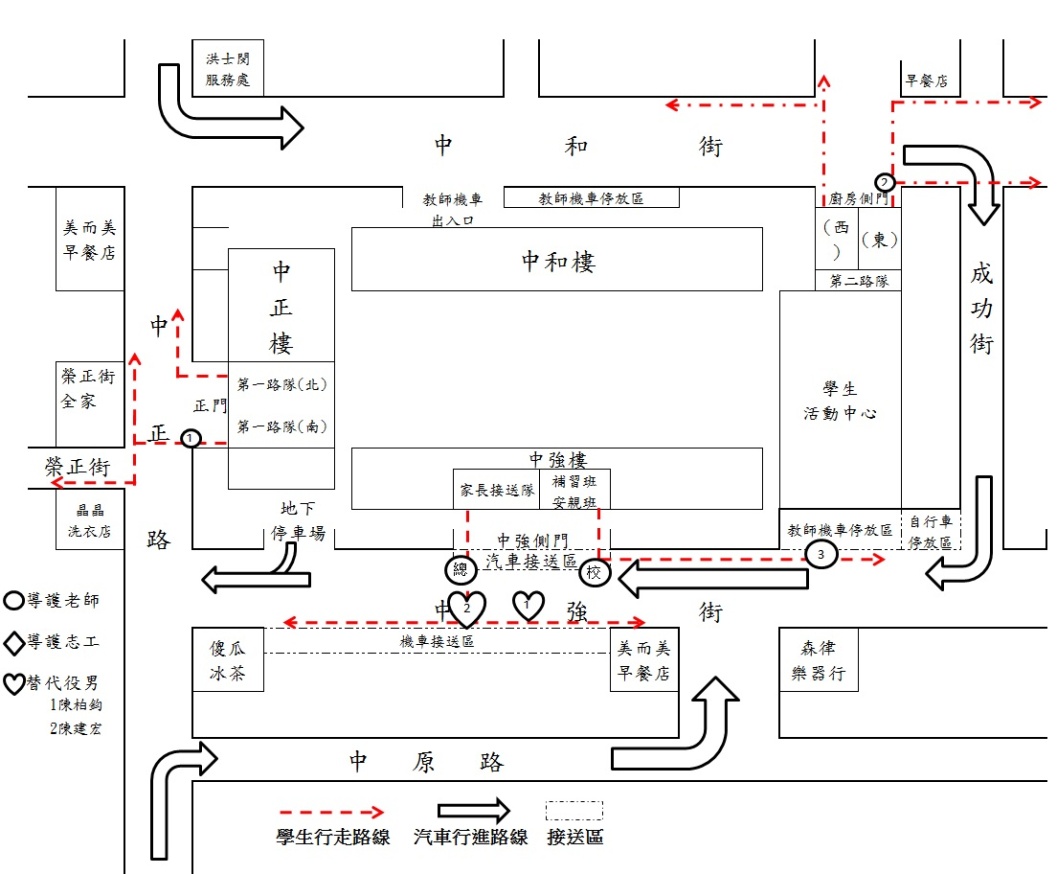 花蓮縣花蓮市中正國民小學108學年度導護輪值表花蓮縣花蓮市中正國民小學108學年度導護輪值表花蓮縣花蓮市中正國民小學108學年度導護輪值表花蓮縣花蓮市中正國民小學108學年度導護輪值表花蓮縣花蓮市中正國民小學108學年度導護輪值表花蓮縣花蓮市中正國民小學108學年度導護輪值表花蓮縣花蓮市中正國民小學108學年度導護輪值表花蓮縣花蓮市中正國民小學108學年度導護輪值表花蓮縣花蓮市中正國民小學108學年度導護輪值表花蓮縣花蓮市中正國民小學108學年度導護輪值表花蓮縣花蓮市中正國民小學108學年度導護輪值表花蓮縣花蓮市中正國民小學108學年度導護輪值表花蓮縣花蓮市中正國民小學108學年度導護輪值表花蓮縣花蓮市中正國民小學108學年度導護輪值表花蓮縣花蓮市中正國民小學108學年度導護輪值表花蓮縣花蓮市中正國民小學108學年度導護輪值表花蓮縣花蓮市中正國民小學108學年度導護輪值表學期週次日期導護長　導護長　導護一榮正街口　導護一榮正街口　導護二　中和街口導護二　中和街口導護三南京街口導護三南京街口導護四中強街　導護四中強街　機動人員次數備註上學期108/29胡竣傑4廖仁年丁若芸1蔡玉雯2溫麗雲3黎孝雅上課兩天上學期209/02王佳瑜4鄭怡伶林敏惠1劉詩婕2安偉君3陳克惠上學期309/09李淑蘭4簡福臨鍾麗萍1廖珮芸2梁詩鈺3林密治上學期409/16吳幸嬛4蔡淑穎吳雯媖1涂淑遠2黃惠美3廖燦文上學期509/23王正男4王文玲李紀瑋1李佩徽2陳怡瑄3紀敏鈴上學期609/30林志豪4紀敏鈴謝沂均1邱蘭櫻2林雅薰3梁曉娟上學期710/07張晟瑲4吳庭葳曾靖育1曾微晴2蕭靜純3上學期810/14薛靜婷4翁珮棻蘇慧卿1朱修蘭2簡心怡3上學期910/21何欣玫4楊惠如劉以婕1廖美琪2鄭竹君3上學期1010/28董俊男4蔡玉音陳俞君1鍾蕍而2劉詩婕3上學期1111/04汪志祥4孫麗雲林密治1龍麗華2蔡玉雯3上學期1211/11許斐晴4鄭惠美鄭怡伶丁若芸2廖珮芸3黎孝雅1上學期1311/18林弘翊4葉美慧簡福臨林敏惠2涂淑遠3陳克惠1上學期1411/25廖錦紅4溫麗雲1蔡淑穎鍾麗萍2李佩徽3上學期1512/02謝佩杏4安偉君1王文玲吳雯媖2邱蘭櫻3上學期1612/09陳瀅帆4梁詩鈺1吳庭葳李紀瑋2曾微晴3上學期1712/16林純怡4陳怡瑄1翁珮棻黎盈秀2廖美琪3上學期1812/23王政皓4林雅薰1楊惠如謝沂均2鍾蕍而3上學期1912/30張勝強4蕭靜純1蔡玉音曾靖育2李紀瑋3上學期2001/06張秉樵4鄭竹君1鄭惠美蘇慧卿2龍麗華3上學期2101/13楊儀萍4黎盈秀1葉美慧劉以婕2陳俞君3上學期2201/20胡竣傑4廖仁年丁若芸1蔡玉雯2溫麗雲3上課一天　下學期102/10王佳瑜4劉詩婕1溫麗雲2廖仁年丁若芸3下學期202/17李淑蘭4蔡玉雯1安偉君2鄭怡伶林敏惠3下學期302/24吳幸嬛4廖珮芸1梁詩鈺2簡福臨鍾麗萍3下學期403/02林志豪4涂淑遠1黃惠美2蔡淑穎吳雯媖3下學期503/09張晟瑲4李佩徽1陳怡瑄2王文玲李紀瑋3下學期603/16薛靜婷4邱蘭櫻1林雅薰2紀敏鈴謝沂均3下學期703/23何欣玫4曾微晴1蕭靜純2翁珮棻曾靖育3下學期803/30楊智勝4朱修蘭1簡心怡2楊惠如黎盈秀3下學期904/06董俊男4廖美琪1鄭竹君2蔡玉音劉以婕3下學期1004/13汪志祥4鍾蕍而1龍麗華2孫麗雲蘇慧卿下學期1104/20許斐晴4丁若芸1劉詩婕2鄭惠美鄭怡伶廖燦文3下學期1204/27林弘翊4林敏惠1蔡玉雯2葉美慧簡福臨林密治3下學期1305/04廖錦紅4鍾麗萍1廖珮芸2吳庭葳蔡淑穎廖燦文3下學期1405/11謝佩杏4吳雯媖1涂淑遠2溫麗雲3王文玲下學期1505/18陳瀅帆4曾靖育1李佩徽2安偉君3翁珮棻下學期1605/25林純怡4黎盈秀1邱蘭櫻2梁詩鈺3楊惠如下學期1706/01王政皓4謝沂均1曾微晴2陳怡瑄3蔡玉音下學期1806/08張秉樵4鄭竹君1廖美琪2林雅薰3鄭惠美下學期1906/15楊儀萍4龍麗華1鍾蕍而2蕭靜純3葉美慧下學期2006/22胡竣傑4陳俞君1劉以婕2蘇慧卿3吳庭葳吳庭葳上課三天　下學期2106/29胡竣傑4陳俞君1劉以婕2蘇慧卿3 吳庭葳上課二天　一、本年度共計71位教師輪值導護工作（含處室主任）。除導護長、學年主任2次外，每位教師原則上每學年度輪值4次。二、姓名後的數字表示護送放學路隊：1：護送第1路隊（中正路）。          2：護送第2路隊（中和街側門）。3：護送第3路隊（安親班）。          4：護送第4路隊（中強街路口）。三、低年級導師不護送中高年級路隊（已經護送低年級路隊）。四、導護交接時間為星期五午休12：40~13：00，由學務處負責交接事宜。一、本年度共計71位教師輪值導護工作（含處室主任）。除導護長、學年主任2次外，每位教師原則上每學年度輪值4次。二、姓名後的數字表示護送放學路隊：1：護送第1路隊（中正路）。          2：護送第2路隊（中和街側門）。3：護送第3路隊（安親班）。          4：護送第4路隊（中強街路口）。三、低年級導師不護送中高年級路隊（已經護送低年級路隊）。四、導護交接時間為星期五午休12：40~13：00，由學務處負責交接事宜。一、本年度共計71位教師輪值導護工作（含處室主任）。除導護長、學年主任2次外，每位教師原則上每學年度輪值4次。二、姓名後的數字表示護送放學路隊：1：護送第1路隊（中正路）。          2：護送第2路隊（中和街側門）。3：護送第3路隊（安親班）。          4：護送第4路隊（中強街路口）。三、低年級導師不護送中高年級路隊（已經護送低年級路隊）。四、導護交接時間為星期五午休12：40~13：00，由學務處負責交接事宜。一、本年度共計71位教師輪值導護工作（含處室主任）。除導護長、學年主任2次外，每位教師原則上每學年度輪值4次。二、姓名後的數字表示護送放學路隊：1：護送第1路隊（中正路）。          2：護送第2路隊（中和街側門）。3：護送第3路隊（安親班）。          4：護送第4路隊（中強街路口）。三、低年級導師不護送中高年級路隊（已經護送低年級路隊）。四、導護交接時間為星期五午休12：40~13：00，由學務處負責交接事宜。一、本年度共計71位教師輪值導護工作（含處室主任）。除導護長、學年主任2次外，每位教師原則上每學年度輪值4次。二、姓名後的數字表示護送放學路隊：1：護送第1路隊（中正路）。          2：護送第2路隊（中和街側門）。3：護送第3路隊（安親班）。          4：護送第4路隊（中強街路口）。三、低年級導師不護送中高年級路隊（已經護送低年級路隊）。四、導護交接時間為星期五午休12：40~13：00，由學務處負責交接事宜。一、本年度共計71位教師輪值導護工作（含處室主任）。除導護長、學年主任2次外，每位教師原則上每學年度輪值4次。二、姓名後的數字表示護送放學路隊：1：護送第1路隊（中正路）。          2：護送第2路隊（中和街側門）。3：護送第3路隊（安親班）。          4：護送第4路隊（中強街路口）。三、低年級導師不護送中高年級路隊（已經護送低年級路隊）。四、導護交接時間為星期五午休12：40~13：00，由學務處負責交接事宜。一、本年度共計71位教師輪值導護工作（含處室主任）。除導護長、學年主任2次外，每位教師原則上每學年度輪值4次。二、姓名後的數字表示護送放學路隊：1：護送第1路隊（中正路）。          2：護送第2路隊（中和街側門）。3：護送第3路隊（安親班）。          4：護送第4路隊（中強街路口）。三、低年級導師不護送中高年級路隊（已經護送低年級路隊）。四、導護交接時間為星期五午休12：40~13：00，由學務處負責交接事宜。一、本年度共計71位教師輪值導護工作（含處室主任）。除導護長、學年主任2次外，每位教師原則上每學年度輪值4次。二、姓名後的數字表示護送放學路隊：1：護送第1路隊（中正路）。          2：護送第2路隊（中和街側門）。3：護送第3路隊（安親班）。          4：護送第4路隊（中強街路口）。三、低年級導師不護送中高年級路隊（已經護送低年級路隊）。四、導護交接時間為星期五午休12：40~13：00，由學務處負責交接事宜。一、本年度共計71位教師輪值導護工作（含處室主任）。除導護長、學年主任2次外，每位教師原則上每學年度輪值4次。二、姓名後的數字表示護送放學路隊：1：護送第1路隊（中正路）。          2：護送第2路隊（中和街側門）。3：護送第3路隊（安親班）。          4：護送第4路隊（中強街路口）。三、低年級導師不護送中高年級路隊（已經護送低年級路隊）。四、導護交接時間為星期五午休12：40~13：00，由學務處負責交接事宜。一、本年度共計71位教師輪值導護工作（含處室主任）。除導護長、學年主任2次外，每位教師原則上每學年度輪值4次。二、姓名後的數字表示護送放學路隊：1：護送第1路隊（中正路）。          2：護送第2路隊（中和街側門）。3：護送第3路隊（安親班）。          4：護送第4路隊（中強街路口）。三、低年級導師不護送中高年級路隊（已經護送低年級路隊）。四、導護交接時間為星期五午休12：40~13：00，由學務處負責交接事宜。一、本年度共計71位教師輪值導護工作（含處室主任）。除導護長、學年主任2次外，每位教師原則上每學年度輪值4次。二、姓名後的數字表示護送放學路隊：1：護送第1路隊（中正路）。          2：護送第2路隊（中和街側門）。3：護送第3路隊（安親班）。          4：護送第4路隊（中強街路口）。三、低年級導師不護送中高年級路隊（已經護送低年級路隊）。四、導護交接時間為星期五午休12：40~13：00，由學務處負責交接事宜。一、本年度共計71位教師輪值導護工作（含處室主任）。除導護長、學年主任2次外，每位教師原則上每學年度輪值4次。二、姓名後的數字表示護送放學路隊：1：護送第1路隊（中正路）。          2：護送第2路隊（中和街側門）。3：護送第3路隊（安親班）。          4：護送第4路隊（中強街路口）。三、低年級導師不護送中高年級路隊（已經護送低年級路隊）。四、導護交接時間為星期五午休12：40~13：00，由學務處負責交接事宜。一、本年度共計71位教師輪值導護工作（含處室主任）。除導護長、學年主任2次外，每位教師原則上每學年度輪值4次。二、姓名後的數字表示護送放學路隊：1：護送第1路隊（中正路）。          2：護送第2路隊（中和街側門）。3：護送第3路隊（安親班）。          4：護送第4路隊（中強街路口）。三、低年級導師不護送中高年級路隊（已經護送低年級路隊）。四、導護交接時間為星期五午休12：40~13：00，由學務處負責交接事宜。一、本年度共計71位教師輪值導護工作（含處室主任）。除導護長、學年主任2次外，每位教師原則上每學年度輪值4次。二、姓名後的數字表示護送放學路隊：1：護送第1路隊（中正路）。          2：護送第2路隊（中和街側門）。3：護送第3路隊（安親班）。          4：護送第4路隊（中強街路口）。三、低年級導師不護送中高年級路隊（已經護送低年級路隊）。四、導護交接時間為星期五午休12：40~13：00，由學務處負責交接事宜。一、本年度共計71位教師輪值導護工作（含處室主任）。除導護長、學年主任2次外，每位教師原則上每學年度輪值4次。二、姓名後的數字表示護送放學路隊：1：護送第1路隊（中正路）。          2：護送第2路隊（中和街側門）。3：護送第3路隊（安親班）。          4：護送第4路隊（中強街路口）。三、低年級導師不護送中高年級路隊（已經護送低年級路隊）。四、導護交接時間為星期五午休12：40~13：00，由學務處負責交接事宜。一、本年度共計71位教師輪值導護工作（含處室主任）。除導護長、學年主任2次外，每位教師原則上每學年度輪值4次。二、姓名後的數字表示護送放學路隊：1：護送第1路隊（中正路）。          2：護送第2路隊（中和街側門）。3：護送第3路隊（安親班）。          4：護送第4路隊（中強街路口）。三、低年級導師不護送中高年級路隊（已經護送低年級路隊）。四、導護交接時間為星期五午休12：40~13：00，由學務處負責交接事宜。一、本年度共計71位教師輪值導護工作（含處室主任）。除導護長、學年主任2次外，每位教師原則上每學年度輪值4次。二、姓名後的數字表示護送放學路隊：1：護送第1路隊（中正路）。          2：護送第2路隊（中和街側門）。3：護送第3路隊（安親班）。          4：護送第4路隊（中強街路口）。三、低年級導師不護送中高年級路隊（已經護送低年級路隊）。四、導護交接時間為星期五午休12：40~13：00，由學務處負責交接事宜。鄭惠美葉美慧